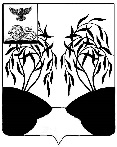 РОССИЙСКАЯ ФЕДЕРАЦИЯ БЕЛГОРОДСКАЯ ОБЛАСТЬ МУНИЦИПАЛЬНЫЙ РАЙОН «РАКИТЯНСКИЙ РАЙОН»ПОСЕЛКОВОЕ СОБРАНИЕГОРОДСКОГО ПОСЕЛЕНИЯ «ПОСЕЛОК ПРОЛЕТАРСКИЙ»Шестьдесят восьмое заседаниеР Е Ш Е Н И Е16 июня 2023 года                                                                                             № 4Об  объявлении конкурса на замещение должности главы администрации городскогопоселения «Поселок Пролетарский» В соответствии с Федеральным законом от 6 октября 2003 года № 131-ФЗ «Об общих принципах организации местного самоуправления в Российской Федерации», законом Белгородской области от  24 сентября 2007 года № 150 «Об особенностях организации муниципальной службы в Белгородской области», статьями 28 и 32 Устава городского поселения «Поселок Пролетарский» муниципального района «Ракитянский район» Белгородской области, в связи с досрочным прекращением полномочий действующего главы администрации городского поселения «Поселок Пролетарский», назначенного на должность решением поселкового собрания городского поселения «Поселок Пролетарский» от 27 ноября 2019 года № 2 «О назначении на должность главы администрации городского поселения «Поселок Пролетарский»: 1. Объявить конкурс на замещение должности главы администрации городского поселения «Поселок Пролетарский».2. Назначить проведение конкурса на замещение должности главы администрации городского поселения «Поселок Пролетарский» муниципального района «Ракитянский район» 19 июля 2023 года на 14.00 часов по адресу: Белгородская область, Ракитянский район, п. Пролетарский, пер. Почтовый д. 2, зал заседаний администрации городского поселения «Поселок Пролетарский».3. Определить, что конкурс на замещение должности главы администрации городского поселения «Поселок Пролетарский», проводится в порядке, установленном решением поселкового собрания городского поселения «Поселок Пролетарский» от 15 марта 2023 года № 1 «О Порядке проведения конкурса на замещение должности главы администрации городского поселения «Поселок Пролетарский» муниципального района «Ракитянский район» Белгородской области».4. Установить, что документы для участия в конкурсе на замещение должности главы администрации городского поселения «Поселок Пролетарский» претендентами на замещение указанной должности представляются в конкурсную комиссию по проведению конкурса на замещение должности главы администрации городского поселения «Поселок Пролетарский» с понедельника по пятницу с 21 июня 2023 года включительно  по 13 июля  2023 года с 8.00 часов до 17.00 часов, исключая время с 12.00 часов до 13.00 часов (время перерыва), по адресу: 309300, Белгородская область, Ракитянский район, п. Пролетарский, пер. Почтовый, д. 2 кабинет заместителя главы, 2 этаж.5. Решение поселкового собрания городского поселения «Поселок Пролетарский» от 15 марта 2023 года № 2 «Об  объявлении конкурса на замещение должности главы администрации городского поселения «Поселок Пролетарский» считать утратившим силу.6. Настоящее решение обнародовать и разместить на официальном сайте органов местного самоуправления городского поселения «Поселок Пролетарский» муниципального района «Ракитянский район» Белгородской области  в сети Интернет (https://proletarskij-r31.gosweb.gosuslugi.ru).7. Настоящее решение вступает в силу со дня его принятия.8.  Контроль за исполнением данного решения оставляю за собой.Председатель поселкового собраниягородского поселения«Поселок Пролетарский»                                                             С.А.  Ходосов